Tema: Razmišljanje o prostoru i stvaranje prostoraCilj: izraditi prostor razmišljajući o njemu i stvarajući gaDimenzije GOOLjudsko-pravnaUčenik samostalno navodi svoje ideje i realizira je u dogovoru s ostalim učenicima u skupini te aktivno sudjeluje u raspravama.Društvena dimenzijaUčenik kontrolira svoje emocije, otkriva svoje jake strane u skupnom radu, reagira na neprimjerena ponašanja i predlaže rješenja.Međukulturna dimenzijaUčenik razumije i poštuje druge učenike, radeći u skupini razvija osnovne vještine interkulturne komunikacije.Gospodarska dimenzijaUčenik prepoznaje zapreke učenja i traži pomoć.Ekološka dimenzijaUčenik održava čistoću prostora, odgovornim ponašanjem pridonosi očuvanju okoliša.Tijek radionice:UVODMini predavanje arhitektice Tatjane Basar o prostoru. Mini predavanje prof. likovne kulture o stanovanju i građevinama.GLAVNI DIO:a) izrada užadi (greda buduće građevine) od najlonskih vrećicab) planiranje i postavljanje „greda“ buduće građevinec) izrada zidovad) dizanje zidova (građenje prostora)ZAVRŠNI DIO:Istraživanje funkcionalnosti izgrađenog prostora (igra u novonastalom prostoru).Vrijeme trajanja: 4 školska sataU prilogu: članak o radionici sa stranice školehttps://www.os-grabrik.hr/?p=2797Bogdanka Conjar December 18, 2017Aktivnosti, Ostale aktivnosti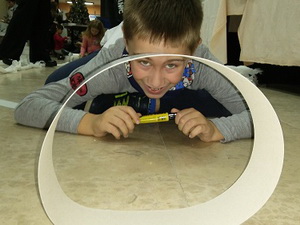 Iako je u petak, 15. 12. 2017. kiša lijevala kao iz kabla, vremenske prilike nisu spriječile učenike 2. a u naumu da jedan radni dan provedu u Knjižnici za mlade. Na poziv mame Tatjane Basar, članice Društva arhitekata, građevinara i geodeta Karlovac, odazvali su se bez razmišljanja, očekujući nova, drukčija iskustva.Radionicu „Razmišljanje o prostoru i stvaranje prostora“ osmislila je Ivana Maradin, profesorica likovne kulture, a izuzev nje, radionicu su vodile i arhitekte Tatjana Basar i Iva Mlinarević.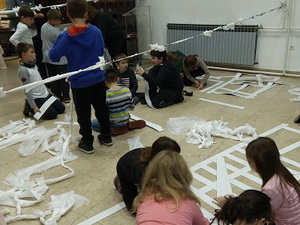 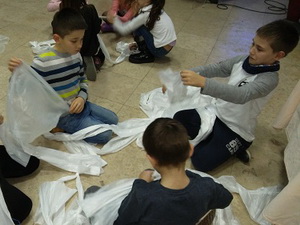 Nakon kratkog predavanja o stanovanju, prostoru i građevinama, promatranju zanimljivih zgrada u svijetu te stvaranja prostora tijelima, učenici su se podijelili u skupine. Zadatak je bio načiniti užad od najlonskih vrećica. Od nastale užadi načinjena je konstrukcija budućih prostorija. Ovaj zahtjevan posao ipak su preuzeli Ivana, Iva i Tatjana.Sljedeći korak je bio izrada zidova različitih oblika i formi, a građevni materijal su bile kartonske trake. Vezivno sredstvo bile su ljepljive trake i klamerice. Tako su učenici postali graditelji.Nastajali su neobični zidovi koje je valjalo podići i učvrstiti na konstrukcije. Sudjelovali su svi.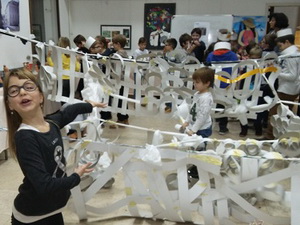 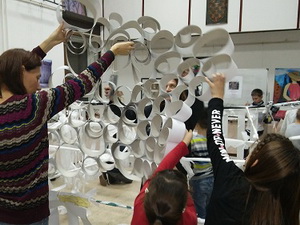 Dobiveni prostor valjalo je isprobati. Taj zadatak bio je posebno zanimljiv. Iako zidovi nisu bili betonski, izdržali su nasrtaje drugašića. Igra je bila primamljiva, i u prvi mah se činilo da će se sve razrušiti, no učenici su ipak posebno pazili na vlastiti rad.Nakon kratke zakuske za koju su se pobrinuli domaćini, uslijedilo je iznenađenje: svaki učenik dobio je prigodni poklon, a ni učiteljica nije ostala praznih ruku.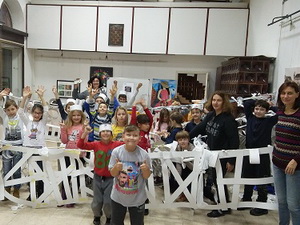 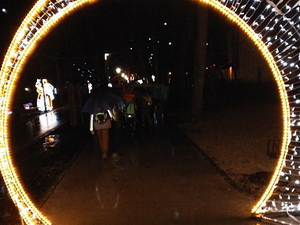 Bilo je čarobno proći kroz osvjetljenu divovsku kuglicu na povratku u školu.Zahvaljujemo organizatorima i nadamo se još ovakvim zanimljivim radionicama.